 Dear Students,	Welcome to Move Up Day!  I am excited for you to begin Fourth and Fifth Grade!  We will experience many new adventures in learning together.  Summer will be a time to have fun and spend time with family and friends, but it is necessary to keep your brain active too!	I have included a list of authors of books that you may find interesting to read over the summer.  As part of the summer reading requirement, I’d like you to keep a reading log to be turned in on the first day of school.  You will notice that you will list the title, author, genre, pages, when you started the book and when you completed it. There is also a space for you to record a short summary of 3-4 sentences.   Have your parents initial when you’ve completed a book and summary.  Try to read different genres: Nonfiction, historical fiction, mysteries, biographies, realistic fiction, poetry, etc.  Challenge yourself to read as many books as you can.  I suggest to read at least 3 chapter books on your level. 	Also included in your folder is a math packet to be completed over the summer as well.  It is a review of skills from 3rd and 4th grade and will help you be prepared to start your new year off right!  I have separated it into 6 pages for 6 weeks.  You can decide how and when you want to do them.  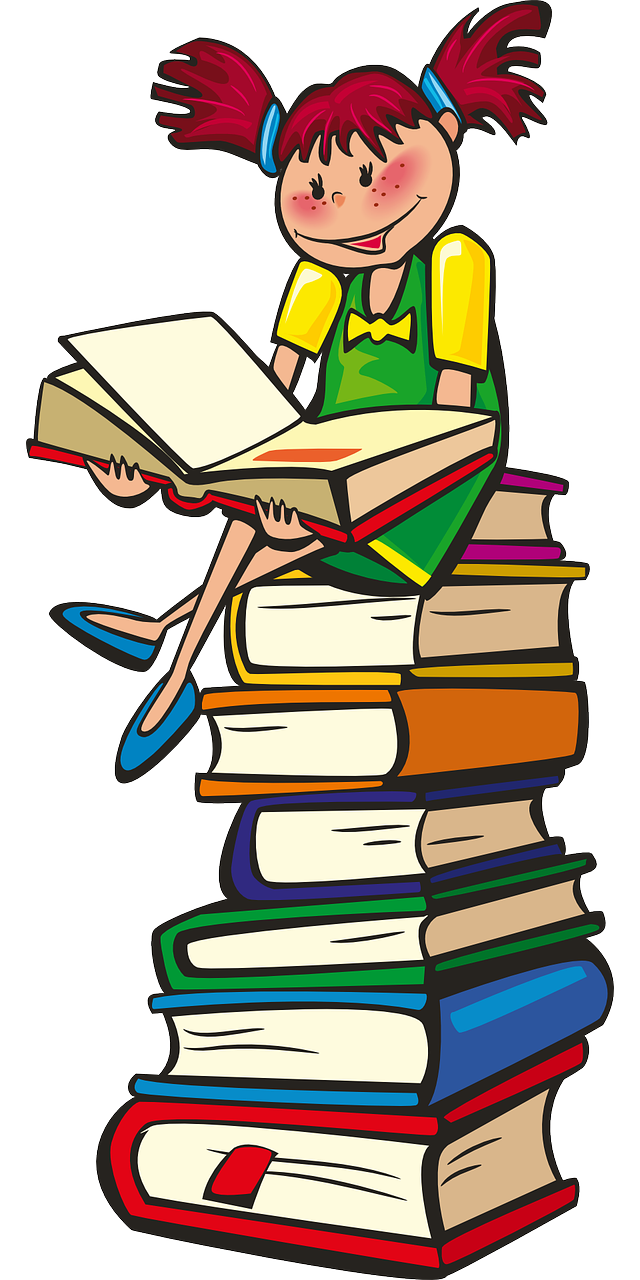 	I hope you have a fun, safe summer!  Looking forward to seeing you in the fall!Mrs. Olson